career objective Seeking a challenging position in an esteemed organization that gives me ample scope for value addition in terms of knowledge and experience while making positive contributions towards the accomplishments of organizational goals coupled with personal professional growth.Educational qualificationsBachelors in Computer Application, B.E.S Degree College (Bangalore University): 2013Technical proficiencyprofessional ExperiencePerform Conversion, functional, integration testing in respective environments. Carried out Backfeed Financial, Comparison, MSP, Policy Search and Retrieval Testing and Configuration Changes Testing.Follow the test reporting process by recording all problems found in Rally. Track when problems are fixed and retest as necessary. Update the status of problems till closure.Interacting with the onsite team on daily status calls.Good experience in Client Interaction.Interpersonal skills coupled with a spirit of teamwork have enabled me to always interact effectively with clientsDefect Tracking.Preparing daily status report on behalf of testing team.Attending the status calls with internal stake holders to discuss about the workload, performance improvement and issues.Attending Scrum Call.Managing the team in absence of test Lead and assigning work to the team.Knowledge transmission to newly joined team memberDeveloping Automation scripts for Manual Test casesDeveloped a tool – Effort Trackerprofessional ExperienceProject #1:Project Title		        :		Guide Wire Claim CenterClient			        :		QBE - North America Domain			        :		InsuranceServer			        :		CitrixTools			        :		Guidewire Claim Center, Rally, Quality Centre           Duration		        :		December 2013 – October 2014           Role			        :		QA AnalystProject Summary:		QBE is currently doing transformation of various applications; Risk Master Program is selected as a part of this transformation. This application has been transformed to Guidewire Claim Center which would be a single claim source system for QBE. Risk master Program consolidation initiative will reduce the dependency on outsourced claim providers which has proven to be a significant risk in controlling claim costs and servicing customers. Project #2:Project Title		        :		Policy CenterClient			        :		QBE - Europe Domain			        :		InsuranceServer			        :		CitrixTools			        :		Policy Center, Rally, Quality Centre           Duration		        :		October 2014 – August 2015           Role			        :		QA AnalystProject Summary:		QBE the Americas division operated through property and casualty insurance subsidiaries with targeted, regional approach that helps us provide tailored coverage through local officers staffed with expertsPolicy center is claim Policy solution. All of the data pertaining to a claim is centralized in the claim file. This includes information on policies, financials, dairies, documents, parties involved and litigation. All user have an integrated and holistic view of the claim.Policy center facilitates collaboration among policies workers by providing one centralized location where all the information needed to adjudicate the policy can uniformly worked on and share concurrently.Policy center provides a wide span of control for supervisors by providing them with the real time team statistics and the ability to not only manages the but to also control and direct team activities.professional Experience (Cont’d)Project #3:Project Title		        :		The Doctor CompanyClient			        :		TDCDomain			        :		Health InsuranceServer			        :		VM WareTools			        :		StarTeam, QTP,            Duration		        :		August 2015 – February 2016           Role			        :		QA – Automation / DeveloperProject Summary:		The Doctors Company (www.thedoctors.com) is the nation’s largest provider of physician and surgeon medical malpractice insurance, with 77,000 members nationwide and $4.3 billion in assets. Our mission is to relentlessly defend, protect, and reward the practice of good medicine, and we are the only carrier able to do this with national resources and local clout. The Doctors Company is rated A by A.M. Best Company and Fitch Ratings, and we are a Ward’s 50® top-performing company. Medical malpractice insurance for physicians, surgeons, large groups, hospitals, and integrated delivery systems, medical practice coverages, patient safety and risk management, CME, claims management.Personal Nationality:		IndianLinguistic Abilities:	English, Urdu & HindiMarital Status:		SingleClick to send CV No & get contact details of candidate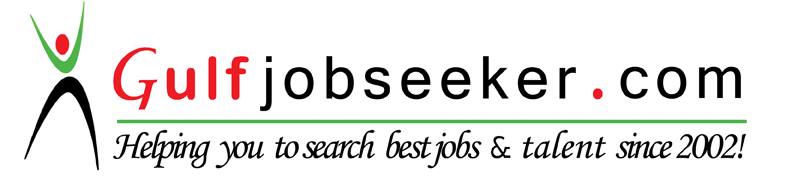 ToolsRally (Agile), StarTeam, Quality Center , QTP and Blender(3D Animation)ExpertiseJava, HTML, .Net ,SQL,CSSOperating SystemAll Microsoft Windows Operating System platforms (Windows 8, Windows 2008, 2012 Servers) and Microsoft Office applications.